SCENARIUSZ ZAJEĆ NR 1REALIZOWANY W RAMACH KAMPANII „DLACZEGO?
POROZMAWIAJMY O TRUDNYCH UCZUCIACH”TYTUŁ: Mój przyjaciel potrzebuje pomocyCEL OGÓLNY:rozwój empatiiCELE SZCZEGÓŁOWE:uważność na drugiego człowieka rozwój komunikacji interpersonalnej rozwój samoświadomościMETODY I FORMY REALIZACJI CELÓW:metoda praktycznego działania uczenie się przez zabawę metoda burzy mózgówPOTRZEBNE MATERIAŁY:załącznik 1 - tekst, który nauczyciel odczytuje uczniom (tekst dla każdej grupy),załącznik 2 - pytania dla uczniów, na paskachkartka z bloku lub papier A3, małe karteczki samoprzylepne lub małe karteczki i klej,pisaki, kredki, kolorowe markeryORGANIZACJA PRZESTRZENI W KLASIE:Nauczyciel przygotowuje przestrzeń w klasie  pod pracę 4-5 grupPRZEBIEG ZAJĘĆ:Przywitanie uczniów, zaproszenie do pracy;Nauczyciel dzieli klasę na kilka grup (4-5 grup);Przypomnienie o zasadach pracy podczas zajęćkażda wypowiedź jest ważna, traktujemy się z szacunkiem,   gdy jedna osoba mówi, pozostali słuchają.Nauczyciel rozdaje grupom duże kartki ( kartka z bloku/ kartka A3, tak aby powstał na niej plakat grupowy),  karteczki samoprzylepne lub małe karteczki i klej; pisaki, a następnie wyjaśnia sposób wykonania zdania.Nauczyciel odczytuje przygotowany tekst – Załącznik nr 1.Rozdaje grupom karteczki z tym tekstem, który przyklejają na plakacie.Nauczyciel odczytuje pytanie nr 1 – Załącznik nr 2, następnie rozdaje  każdej grupie wydrukowane pytanie i wyjaśnia sposób wykonania zadania:Pytanie 1 – Co poczułeś/łaś gdy usłyszałeś/łaś takie słowa od swojego najlepszego przyjaciela/przyjaciółki? Na małej karteczce narysuj uczucie, które się pojawiło (w formie symbolicznej).  Karteczki uczniowie przyklejają  na plakacie;Nauczyciel odczytuje pytanie nr 2 – Załącznik nr 2, następnie rozdaje  każdej grupie wydrukowane pytanie i wyjaśnia sposób wykonania zadania:
Pytanie 2 – Jak myślisz, co może być przyczyną takiego zachowania Twojej przyjaciółki/przyjaciela? – burza mózgów – uczniowie zapisują swoje pomysły na plakacie;Nauczyciel odczytuje pytanie nr 3 – Załącznik nr 2, rozdaje  każdej grupie wydrukowane pytanie
 i wyjaśnia sposób wykonania zadania: 
Pytanie 3 – Co może się zdarzyć jeśli nikt nie zainteresuje się tym co dzieje się z Twoją przyjaciółką/przyjacielem? – burza mózgów, dyskusja, uczniowie zapisują swoje  pomysły na drugiej stronie plakatu (na odwrocie);Nauczyciel odczytuje pytanie nr 4 – Załącznik nr 2, ponownie rozdaje  każdej grupie wydrukowane pytanie i wyjaśnia sposób wykonania zadania: 
Pytanie 4 – Do kogo mógłbyś się zwrócić o pomoc dla Twojej przyjaciółki/przyjaciela? Uczniowie zapisują pomysły na plakacie;Podsumowanie pracy grupowej -  poszczególne grupy prezentują swoje plakaty, opowiadają o nich, podsumowują swoje przemyślenia.Nauczyciel podsumowuje całe zajęcia podkreślając, że w sytuacji zagrożenia zdrowia lub życia udzielenie pomocy jest konieczne pomimo zobowiązania do zachowania tajemnicy.Załącznik 1.„Twoja najlepsza przyjaciółka/najlepszy przyjaciel od kilku dni jest smutna/smutny, nie chce rozmawiać, bawić się. Zachowuje się inaczej niż wcześniej. Nie chce na przerwie spacerować po korytarzu. Często siedzi sama/sam. Po lekcjach nie przychodzi na żadne zajęcia. Zastanawiasz się, co się mogło zdarzyć. W końcu pytasz, co się stało. Przyjaciółka/przyjaciel odpowiada: „Mam wszystkiego dosyć. Nie wiem co mam robić. Chyba się zabiję. Tylko nie mów o tym nikomu”.…………………………………………………………………………………….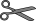 „Twoja najlepsza przyjaciółka/najlepszy przyjaciel od kilku dni jest smutna/smutny, nie chce rozmawiać, bawić się. Zachowuje się inaczej niż wcześniej. Nie chce na przerwie spacerować po korytarzu. Często siedzi sama/sam. Po lekcjach nie przychodzi na żadne zajęcia. Zastanawiasz się, co się mogło zdarzyć. W końcu pytasz, co się stało. Przyjaciółka/przyjaciel odpowiada: „Mam wszystkiego dosyć. Nie wiem co mam robić. Chyba się zabiję. Tylko nie mów o tym nikomu”.……………………………………………………………………………………„Twoja najlepsza przyjaciółka/najlepszy przyjaciel od kilku dni jest smutna/smutny, nie chce rozmawiać, bawić się. Zachowuje się inaczej niż wcześniej. Nie chce na przerwie spacerować po korytarzu. Często siedzi sama/sam. Po lekcjach nie przychodzi na żadne zajęcia. Zastanawiasz się, co się mogło zdarzyć. W końcu pytasz, co się stało. Przyjaciółka/przyjaciel odpowiada: „Mam wszystkiego dosyć. Nie wiem co mam robić. Chyba się zabiję. Tylko nie mów o tym nikomu”.…………………………………………………………………………………….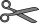 „Twoja najlepsza przyjaciółka/najlepszy przyjaciel od kilku dni jest smutna/smutny, nie chce rozmawiać, bawić się. Zachowuje się inaczej niż wcześniej. Nie chce na przerwie spacerować po korytarzu. Często siedzi sama/sam. Po lekcjach nie przychodzi na żadne zajęcia. Zastanawiasz się, co się mogło zdarzyć. W końcu pytasz, co się stało. Przyjaciółka/przyjaciel odpowiada: „Mam wszystkiego dosyć. Nie wiem co mam robić. Chyba się zabiję. Tylko nie mów o tym nikomu”.Załącznik 21. Co poczułeś/łaś gdy usłyszałeś/łaś takie słowa od swojego najlepszego przyjaciela/przyjaciółki?……………………………………………………………………………………………….2. Jak myślisz, co może być przyczyną takiego zachowania Twojej przyjaciółki/przyjaciela?……………………………………………………………………………………………….3. Co może się zdarzyć jeśli nikt nie zainteresuje się tym co dzieje się z Twoją przyjaciółką/przyjacielem?……………………………………………………………………………………………….4. Do kogo mógłbyś się zwrócić o pomoc dla Twojej przyjaciółki/przyjaciela?………………………………………………………………………………………………..1. Co poczułeś/łaś gdy usłyszałeś/łaś takie słowa od swojego najlepszego przyjaciela/przyjaciółki?……………………………………………………………………………………………….2. Jak myślisz, co może być przyczyną takiego zachowania Twojej przyjaciółki/przyjaciela?……………………………………………………………………………………………….3. Co może się zdarzyć jeśli nikt nie zainteresuje się tym co dzieje się z Twoją przyjaciółką/przyjacielem?………………………………………………………………………………………………..4. Do kogo mógłbyś się zwrócić o pomoc dla Twojej przyjaciółki/przyjaciela?………………………………………………………………………………………………..1. Co poczułeś/łaś gdy usłyszałeś/łaś takie słowa od swojego najlepszego przyjaciela/przyjaciółki?………………………………………………………………………………………………..2. Jak myślisz, co może być przyczyną takiego zachowania Twojej przyjaciółki/przyjaciela?………………………………………………………………………………………………..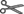 3. Co może się zdarzyć jeśli nikt nie zainteresuje się tym co dzieje się z Twoją przyjaciółką/przyjacielem?………………………………………………………………………………………………….4. Do kogo mógłbyś się zwrócić o pomoc dla Twojej przyjaciółki/przyjaciela?………………………………………………………………………………………………..1. Co poczułeś/łaś gdy usłyszałeś/łaś takie słowa od swojego najlepszego przyjaciela/przyjaciółki?……………………………………………………………………………………………….2. Jak myślisz, co może być przyczyną takiego zachowania Twojej przyjaciółki/przyjaciela?……………………………………………………………………………………………….3. Co może się zdarzyć jeśli nikt nie zainteresuje się tym co dzieje się z Twoją przyjaciółką/przyjacielem?……………………………………………………………………………………………….4. Do kogo mógłbyś się zwrócić o pomoc dla Twojej przyjaciółki/przyjaciela?………………………………………………………………………………………………..